Organizator
Fundacja Czas Na Bydgoszcz tel. +48696156502, email: fundacjacnb@gmail.com  Cel imprezy : Promocja zdrowia oraz postaw prozdrowotnych w społeczeństwie, poprzez upowszechnianie sportu wśród dzieci i młodzieży i dorosłych  w tym osób niepełnosprawnych.Promocja Biegów jako najprostszej formy ruchu.Promocja Bydgoszczy i Bydgoskiego Parku Przemysłowo-Technologicznego , jako miejsca przyjaznemu uprawianiu sportu.  Termin i miejsce Zawodów :7.04.2019 ( Niedziela ) , Bydgoski Park Przemysłowo-Technologiczny Program biegów - Bieg bobini do lat 5 – 100m - Bieg skrzaty 6-7lat – 200m - Bieg dzieci młodsze  8-9lat – 400m - Bieg dzieci  10-11lat – 400m - Bieg młodzik młodszy  12-13lat – 600m - Bieg młodzicy 14-15 lat – 600m - Bieg Juniorzy mł. 16-17 lat – 1500m - Bieg Juniorzy 18-19 lat – 1500m -  Bieg Elity na 5 km – będzie posiadać atest PZLA ( zgłoszenia dla Zawodników z wynikiem poniżej 16:00 w przypadku mężczyzn i 18:00 dla kobiet na 5km lub z rekordami życiowymi poniżej 33min dla mężczyzn i 38min dla kobiet w biegu na 10km  ) Dla mężczyzn w następujących kategoriach wiekowych: M 16 (16 -29 lat), M 30 (30 -39 lat)Dla kobiet w następujących kategoriach wiekowych: K 16 (16 -29 lat), K 30 (30 - 39 lat)Kategoria niepełnosprawni na wózkach – dystans 5km Dla kobiet i mężczyzn niepełnosprawnych na wózkach aktywnych z napędem bezpośrednim — typ I.Dla kobiet i mężczyzn niepełnosprawnych na wózkach sportowych z napędem bezpośrednim — typ I.Dla kobiet i mężczyzn niepełnosprawnych na wózkach z napędem pośrednim (łańcuchowym) — typII.Nordic Walking – 5km Klasyfikacja marszu prowadzona będzie w kategorii OPEN kobiet i OPEN mężczyznW przypadku zgłoszenia ponad 100 osób przewidujemy podział na kategorie wiekowe . Bieg otwarty (amatorski )10km – trasa będzie posiadać ATEST PZLA Dopuszczeni zawodnicy z rekordem  powyżej 33min dla mężczyzn i powyżej 38min dla kobiet na 10km . Zawodników biegający szybciej proszeni są do zgłoszenia na 5km ( bieg Elity )Klasyfikacja generalna dla kobiet i mężczyzn.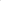 wiekowa:l. Dla mężczyzn w następujących kategoriach wiekowych: M 16 (16 —29 lat), M 30 (30 39 lat), M 40 (40 -49 lat), M 50 (50 - 59 lat), M 60 (60 - 69 lat), M 70 ( powyżej 70 lat).2. Dla kobiet w następujących kategoriach wiekowych: K 16 (16 —29 lat), K 30 (30 — 39 lat), K 40 (40 — 49 lat), K 50 (50 - 59 lat), K 60 (60-69 lat), K 70 (powyżej 70 lat).drużynowa:Drużyna musi składać się z co najmniej z trzech osób, w tym minimum jednej kobiety. Nie ma górnego ograniczenia liczby członków drużyny. Za wynik końcowy drużyny uznaje się sumę trzech najlepszych miejsc osiągniętych przez jej zawodników, w tym minimum jednej kobiety Wygrywa drużyna, której suma 3 najlepszych miejsc jest najmniejsza i ich nazwa jest taka sama. przykład : 1m , 5m , 14m -- 1+5+14 = 20 punktów Mistrzostwa Miasta Bydgoszczy – Zawodnik/czka musi być mieszkańcem miasta Bydgoszczy posiadać zameldowanie w Bydgoszczy , okazać dowód osobisty do weryfikacji w biurze zawodów . Aktywny biegacz – pokaż numer startowy lub wynik z biegu w sobotę 6.04.2019 roku w którym wziąłeś/aś , a weźmiesz udział w dodatkowej klasyfikacji ( czekają nagrody )
Wszystkie biegi będą rozgrywane na asfalcie , pomiar elektroniczny  , chip w numerze startowym , klasyfikacje liczone wg. Czasu brutto , wyniki do własnej informacji również z czasem netto

Nagrody:
finansowe , rzeczowe , puchary , statuetki , medale. W klasyfikacji generalnej W klasyfikacji wiekowej W klasyfikacji drużynowej Szczegółowe nagrody , zostaną podane najpóźniej na miesiąc do imprezy 
Uczestnictwo
- do startu w biegu na 5km i 10km  dopuszczeni zostaną zawodnicy którzy ukończyli 16-ty rok życia,
- zawodnicy niepełnoletni muszą posiadać pisemną zgodę rodziców na uczestnictwo w biegu,
- uczestnik przyjmuje do wiadomości, że udział w biegu wiąże się z wysiłkiem fizycznym i pociąga za
sobą naturalne ryzyko i zagrożenie wypadkami, możliwość odniesienia obrażeń ciała i urazów fizycznych, w tym śmierci.
- przekazanie organizatorowi podpisanej karty zgłoszenia oznacza, że uczestnik rozważył i ocenił charakter, zakres i stopień ryzyka wiążącego się z uczestnictwem w imprezie i dobrowolnie zdecydował się startując w biegu wyłącznie na własną odpowiedzialność,
- pobranie numeru startowego przez zawodnika oznacza, że zawodnik zapoznał się z regulaminem biegu, akceptuje go i zobowiązuje się do jego przestrzegania,
- wszyscy zawodnicy startujący w biegu muszą zostać zweryfikowani w biurze zawodów w dniu 6.04 i 7.04
Podczas weryfikacji zawodnicy muszą okazać dowód osobisty lub paszport do kontroli daty urodzenia
i obywatelstwa ewentualnie dokument uprawniający do klasyfikacji dodatkowej,
- bieg odbędzie się w zamkniętym ruchu ulicznym, każdy zawodnik ma obowiązek zachować szczególną ostrożność podczas biegu, biegać wytyczoną trasą.
- uczestnik wyraża zgodę na przetwarzanie danych osobowych oraz wizerunku,
- każdy zawodnik ma obowiązek zapoznać się z regulaminem biegu i zobowiązany jest do jego przestrzegania.
Opłata startowa
Od zgłaszających się do biegu pobierana będzie opłata startowa w wysokości: 50zł w biegu na 10km i 5km do końca lutego 2019 roku ( w biegu na 10km dla pierwszych 30osób i pierwszych 10osób w biegu na 5km , zostanie udzielony rabat w wysokości 20% , zwrot na konto ) 65zł w biegu na 10km i 5km do końca marca 2019 roku80zł w dniu zawodów -------------------------------------------------------------------------50zł Nordic Walking -------------------------------------------------------------------------30zł w biegu młodzieżowym 16-17 i 18-19lat na 1500m 10zł w biegu dzieci 12-13 i 14-15lat 5zł w biegu dzieci 8-9 i 10-11lat Do lat 7 bezpłatnie Wyścig na wózkach bezpłatny  Elektroniczne zgłoszenia można przesyłać do dnia 31.03 2019 r. Po tym terminie opłata dla biegu na 5km i 10km wynosi 80 zł i można ją uregulować jedynie w dniu imprezy w biurze zawodów. Dla biegów młodzieżowych , opłata pozostaje bez zmian. 
Za pełne zgłoszenie uważa się wypełnienie formularza zgłoszeniowego i uregulowanie opłaty startowej. Tylko osoby, które dokonają pełnego zgłoszenia zostaną umieszczone na liście uczestników. Opłata startowa:- system PayU , płatność kartą , blik , przelew online ze swojego banku  - poprzez konto firmy time4run:  T4R Marcin Chwiłkowski, Gutowo Małe, ul. Powidzka 17, 62-300 Września, Bank ING: 31 1050 1852 1000 0092 0919 6642Opłata raz wpłacona nie podlega zwrotowi w żadnym przypadku. Nie ma możliwości przeniesienia wpłaconej opłaty na innego zawodnika. Chęć otrzymania faktury prosimy potwierdzać przy internetowej rejestracji.W ramach opłaty startowej zawodnik otrzymuje numer startowy, obsługę informatyczną mierzenia czasu biegu, napój na trasie oraz mecie, koszulkę techniczną , medal odlewany ,posiłek po biegu i dodatkowe upominki od organizatora o których będziemy informować na FP Organizatora https://web.facebook.com/Fundacja-Czas-Na-Bydgoszcz-290203728491321/?modal=admin_todo_tour 
 ma zapewnioną logistykę zaplecza przed i po biegu, po podaniu w zgłoszeniu prawidłowego numeru telefonu otrzyma uzyskany wynik biegu za pośrednictwem SMS.
Zgłoszenia:
- elektroniczny panel zgłoszeń zostanie uruchomiony w dniu 13.01.2019 r. poprzez stronę www.
- zgłoszenie należy przesyłać w formie elektronicznej do dnia 31 marca poprzez strony https://time4run.com.pl/imprezy/wiosenny-festiwal-biegow-bydgoszcz/  Lub https://web.facebook.com/Fundacja-Czas-Na-Bydgoszcz-290203728491321/   
- dla zgłaszających się w dniu biegu organizator nie zapewnia koszulki,
- wyniki końcowe dostępne będą po zakończeniu imprezy na stronie https://time4run.com.pl/imprezy/wiosenny-festiwal-biegow-bydgoszcz/ zakładka wyniki
- każdy zawodnik ma obowiązek wcześniejszego sprawdzenia czy jego zgłoszenie zostało ujęte na liście startujących,
- w dniu biegu organizator nie przyjmuje żadnych reklamacji z tym związanych.Postanowienia końcowe :Każdy zawodnik staruje wyłącznie na własną odpowiedzialność, co potwierdza złożeniem, podpisu pod oświadczeniem o zdolności do udziału w biegu w dniu biegu w biurze zawodów (podstawa prawna Rozporządzenie Ministra Edukacji Narodowej z dnia 12.09.2001 Dz. U. Nr 101 poz. 1095).KLAUZULA INFORMACYJNA DOTYCZACA PRZETWARZANIA DANYCH OSOBOWYCH Zgodnie z rozporządzeniem Parlamentu Europejskiego i Rady (UE) 2016/679 z 27.04.2016 r. w sprawie ochrony osób fizycznych w związku z przetwarzaniem danych osobowych i w sprawie swobodnego przepływu takich danych oraz uchylenia dyrektywy 95/46/WE (ogólne rozporządzenie o ochronie danych) (Dz. Urz. UE L 119, s. 1) dalej RODO informuję, iż: 1 T4R Gutowo Małe ul. Powidzka 17 62-300 Września NIP 7891153044 marcin.chwilkowski@t4r.pl prowadzący działalność zgodnie ze swym statutem; 2. Fundacją Czas Na Bydgoszcz ul.Ogrody 31/32 85-870 Bydgoszcz @fundacjacnb@gmail.com; 3 dane osobowe będą przetwarzane w celu organizacji i przeprowadzenia I Wiosennego Festiwalu Biegowego na podstawie art. 6 ust. 1 lit. a) RODO
Ostateczna interpretacja regulaminu należy do organizatora